Welcome to our Next Destination: Rwanda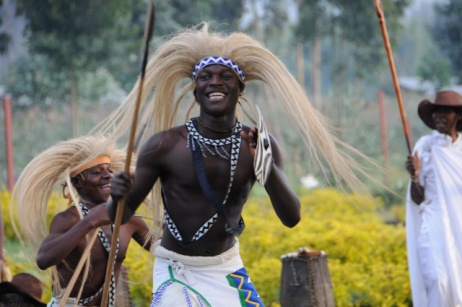 	Rwanda has risen from the genocide and our Departure boys, Scott and Justin are taking us on a tour of Rwanda. For this destination your task is very simple. Answer the questions belowList the different kinds of animals did you find in Rwanda. Which one intrigues you the most and why?Explain what happened at the former “church”? How many people were in there and how many people survived the atrocity?How did she survive?Could you or would you be so forgiving like the survivor? Explain!What are they making out of cow poop!What were the highlights from Napoleon island? What was there?What do the gorillas eat?If you could explain to someone what you saw/experienced in Rwanda in three sentences, what would you say? Use the landscape, animals, sights and experiences to guide you.